БОЙОРОК                                                                         РАСПОРЯЖЕНИЕ№ 8-к2016  йыл 01 ноябрь                                                         01 ноября 2016 годаО приеме на работу Фатхлисламовой А.Р.      Фатхлисламову Айгуль Радиковну с 07 ноября 2016 года принять на муниципальную должность муниципальной службы Республики Башкортостан в сельское поселение Челкаковский сельсовет муниципального района Бураевский район и назначить на должность  управляющего делами, с окладом согласно штатному расписанию.     Установить Фатхлисламовой А.Р. с 07 ноября 2016 года надбавку за особые условия муниципальной службы Республики Башкортостан в размере 90% должностного оклада.  Основание: протокол конкурсной комиссии  № 1 от 27.10.2016 г. Глава сельского поселения    Челкаковский сельсовет                                                   Р.Р.Нигаматьянов                                                                                                 Башҡортостан РеспубликаhыБорай районы  муниципаль районынын Салкак  ауыл  советыауыл  биләмәhе   хакимиәте4529 73,  Салкак ауылы, Пинегин  урамы, 8Тел.347 56 2-54-59,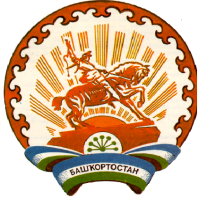 Республика БашкортостанАдминистрация сельского поселения  Челкаковский сельсовет муниципального районаБураевский район452973, с.Челкаково, ул.Пинегина , 8т.347 56 2-54-59